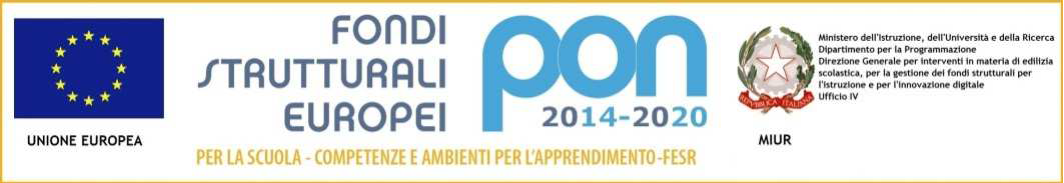 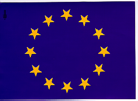 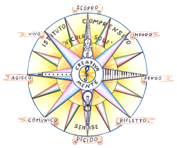 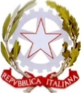 Istituto Comprensivo “Nicola   Sole” SeniseScuola dell’Infanzia-Scuola Primaria-Scuola Secondaria I° grado ad  indirizzo musicaleSedi associate:Terranova di Pollino – Noepoli – Cersosimo – San Costantino  AlbaneseCastronuovo di Sant’ Andrea – Sede Rione San Pietro – 85038 – SENISE ( Potenza)Web: www.icnicolasolesenise.edu.it-Peo:pzic885007@istruzione.it Pec:pzic885007@pec.istruzione.itTel. Segreteria: 0973/58.40.05  -  Fax 0973/58.41.96  –  Presidenza 0973/68.66.39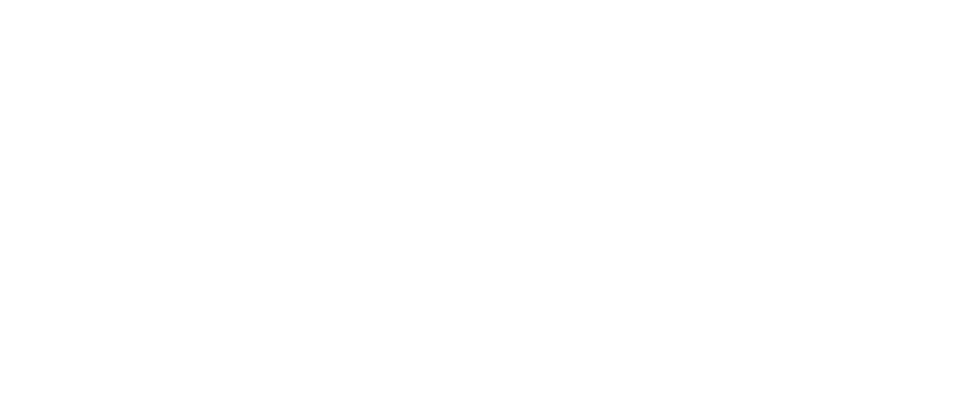 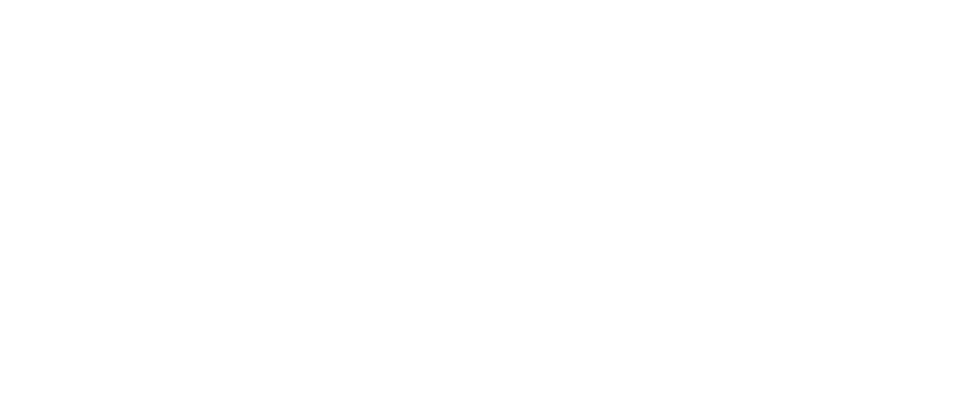 Al DIRIGENTE SCOLASTICO DELL’I.C. NICOLA SOLESENISEISTANZA DI PARTECIPAZIONEper l’individuazione di personale interno/esterno per l’attività di n. 1 progettista  per realizzazione del progetto di cui all’Avviso pubblico prot. n. 20480 del 20/07/2021 per la realizzazione di reti locali, cablate e wireless, nelle scuole.
Il/La sottoscritto/a__________________________________nato/a ___________________prov._____il_____________ 

 C.F. ________________  Residente in _______________________________ prov. __

via/Piazza_______________________________ n.civ.______ telefono________________cell. ___________________ 

e- mail____________________________________________________________ titolo di studio 

posseduto________________________________ conseguito presso__________________________C H I E D Ealla S.V. di partecipare alla selezione in oggetto, in qualità di: PROGETTISTA.                   INTERNO.                           ESTERNO    Ai sensi degli artt. 46 e 47 del D.P.R. n. 445/2000, consapevole che le dichiarazioni mendaci sono punite ai sensi del codice penale e delle leggi speciali in materia, secondo le disposizioni richiamate all'art. 76 del citato D.P.R. n. 445- 00, dichiara: di non avere procedimenti penali a suo carico né di essere stato condannato a seguito di procedimenti penali ovvero _________________________________________ ; di non essere stato destituito da pubblico impiego; di non trovarsi in alcuna posizione di incompatibilità; di non essere collegato a ditte o società interessate alla partecipazione alle gare di acquisto. Alla presente istanza allega: tabella di valutazione dei titoli per selezione di esperto PROGETTISTA; curriculum vitae; ogni altro titolo utile alla selezione; documento di identità.Il/La sottoscritto/a esprime il proprio consenso affinché i dati forniti possano essere trattati nel rispetto del D.L.vo n. 196-03 /Regolamento Generale sulla Protezione Dati e del D.Lgs. 101/2018(Codice in materia di protezione dei dati personali), per gli adempimenti connessi alla presente procedura.DATA											FIRMA	